
Кинозал «Синема» находится по адресу Новосибирск, ул. Каинская, 4. 
Контактный телефон: 8 (383) 223-72-35. 
Трейлеры фильмов-участников доступны на сайте kino-nso.ru.
XVI Байкальский международный кинофестиваль им. В.Г. Распутина «Человек и Природа»Эхо фестиваля в Новосибирске

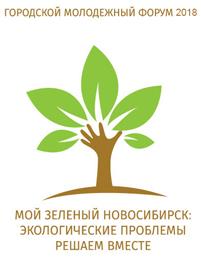 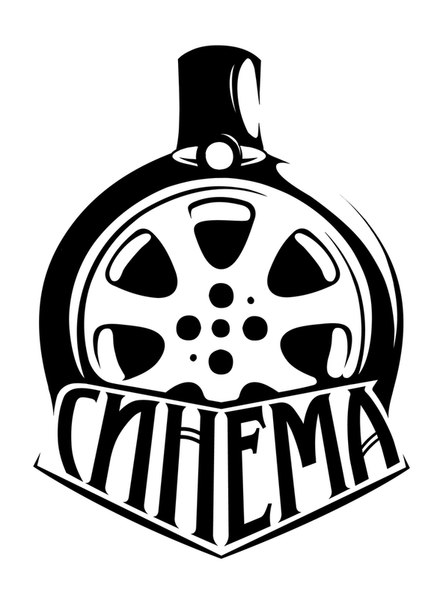 
XVI Байкальский международный кинофестиваль им. В.Г. Распутина «Человек и Природа»Эхо фестиваля в Новосибирске



Дата и время показа
С 23 по 27 апреля 2018 года в кинозале «Синема» (ул. Каинская, 4) пройдут открытые показы фильмов 
XVI Байкальского международного кинофестиваля им. В.Г. Распутина «Человек и Природа».Эхо фестиваля проводится в рамках Городского молодёжного форума «Мой зелёный Новосибирск: экологические проблемы решаем вместе».

С 23 по 27 апреля 2018 года в кинозале «Синема» (ул. Каинская, 4) пройдут открытые показы фильмов 
XVI Байкальского международного кинофестиваля им. В.Г. Распутина «Человек и Природа».Эхо фестиваля проводится в рамках Городского молодёжного форума «Мой зелёный Новосибирск: экологические проблемы решаем вместе».

С 23 по 27 апреля 2018 года в кинозале «Синема» (ул. Каинская, 4) пройдут открытые показы фильмов 
XVI Байкальского международного кинофестиваля им. В.Г. Распутина «Человек и Природа».Эхо фестиваля проводится в рамках Городского молодёжного форума «Мой зелёный Новосибирск: экологические проблемы решаем вместе».
1.«Рождённые свободными» (16+)
Россия, Великобритания, 2016, 74 мин., язык русский.Режиссёр: Гаянэ Петросян.

Первый фильм-расследование, погружающий нас в одну из самых закрытых и коррумпированных сфер бизнеса — международную торговлю морскими млекопитающими для индустрии развлечений. Торговлю, в которой одну из ключевых ролей играет Россия.
Приз «Байкал» памяти В.Г. Распутина.Вход свободный.
23 апреля17:002.«Обратная сторона технологий» (12+)
Испания, 2016, 30 мин., язык английский, русские субтитры. Режиссёр: Хосе Прието, Леонардо Йамас.

Ахмед, Халид и Измаэль — эмигранты из малочисленного племени Дагомбе, живут и работают в трущобах Агбогблоши (Гана), пункте назначения сломанных электронных приборов из развитых стран и одном из самых загрязненных мест на Земле. Большинство из 20 000 жителей этих трущоб зарабатывают тем, что разбирают на части и обжигают эти приборы, травясь высокотоксичными веществами каждый день. Компьютеры, планшеты, сотовые телефоны и другая техника устаревают и выкидываются с невероятно большой скоростью. Этот документальный фильм показывает последствия потребления развитых стран посредством зарисовок из жизни людей, живущих в стране третьего мира.
Специальный диплом Молодёжного центра Иркутского областного отделения Союза кинематографистов России.Вход свободный.24 апреля17:003.«Хрупкий мир» (12+)
Эстония, 2016, 38 мин. Без слов, названия местностей на английском языке. Режиссёр: Антс Таммик.
Фильм показывает, как два разных мира — искусственно созданный человеком и мир природы — противостоят друг другу по своему содержанию и форме. Болота — одни из самых удивительных природных объектов Эстонии. Болота служат своеобразным фильтром, поглощая выхлопные газы и очищая воздух, которым мы дышим. Болота также хорошо сохраняют грунтовые воды. Однако будущее болот не совсем радужно.
Гран-при фестиваля в 2017 году.Вход свободный.
24 апреля17:404.«Катастрофа» (16+)
Россия, 2016, 55 мин., на русском языке. Режиссёр: Алина Рудницкая.

Саяно-Шушенская гидроэлектростанция на реке Енисей— крупнейшая по установленной мощности электростанция России и одна из мощнейших в мире. 17 августа 2009 года на станции произошла самая масштабная в истории российской гидроэнергетики авария, унесшая жизни 75 человек. Пять лет и 40 миллиардов рублей потрачены, чтобы возобновить работу над станцией. Но автор фильма уверяет: износ оборудования, отсталость технологий, коррупция, продажный суд, пропаганда, основанная на культе «обратно в СССР», предвещают новые техногенные катастрофы.
Вход свободный.
26 апреля18:005.«Снега больше нет» (12+)
США, 2017, 20 мин. Режиссёр: Морган Хейм.

Профессор Джейн Зеликова — специалист по экологии тропиков — живёт в горах Вайоминга и Колорадо. Она мечтает о снеге летом, а зимой — о тропических лесах. Но её покрытые снегом четырнадцатитысячники меняются — привычное количество снега больше не выпадает зимой. Для нее и людей западного мира это неизбежное будущее. Что же предпримет крайне любопытная девушка, которая так любит приключения?
Вход свободный.
27 апреля16:006.«Спасая Бесконечность» (12+)
Нидерланды, 2017, 44 мин. Режиссёр: Майкл Дж. Сандерсон.

Паукообразная обезьянка с черными ладошками по имени Инфинити (что в переводе означает Бесконечность) была украдена из джунглей Гватемалы в детстве. И вот наступил момент, когда она возвращается в тропический лес Майя. После семи лет реабилитации она готова к жизни в дикой природе. Но на этот раз она не одинока. Она и её новорожденный ребёнок присоединяются к специально подобранной группе других осиротевших обезьян. Фильм впервые показывает, что происходит, когда паукообразные обезьяны возвращаются в дикую природу из неволи.
Специальный диплом Международного жюри за фильм, который показывает шанс спасения мира.Вход свободный.
27 апреля16:307.«Прогноз погоды» (12+)Россия, 2016, 63 мин.Режиссёр: Иван Твердовский.
В современном мире узнать прогноз погоды достаточно просто. Как правило, это лишь одно нажатие пальцем на телефоне, планшете или компьютере. Вряд ли кто-то задумывается о том, каким образом информация о погоде попадает на устройство. Откуда и, главное, как появляется прогноз? По Североморскому пути от Архангельска в сторону острова Врангеля идёт старый корабль под названием «Михаил Сомов». Именно это судно является единственной связью с землёй у российских полярников на метеорологической станции. Раз в год корабль доставляет им продовольствие, топливо, оборудование.
Специальный диплом Международного жюри за освещение малоизвестного труда в суровых природных условиях.Вход свободный.
27 апреля17:30